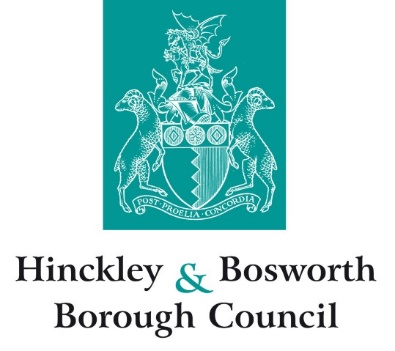 Markets rent charging and allocationHinckley town centre market stall allocation pricing zonesZone 1 = full priceZone 2 = half priceAppendix AReviewed October 2020